БЕРЕЗАНСЬКА МІСЬКА РАДА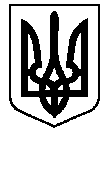 КИЇВСЬКОЇ ОБЛАСТІ(сьоме скликання)ПРОЕКТ РІШЕННЯПро розгляд звернень громадян  з питань землекористуванняВідповідно до ст. 26 Закону України «Про місцеве самоврядування в Україні», керуючись ст. 41 Конституції України, ст.ст. 12, 33, 36, 40, 81, 116, 118, 120, 121, 186, 1861  Земельного кодексу України, ст.ст. 22, 25, 26, 50, 55 Закону України «Про землеустрій», Закону України "Про оренду землі", ст.ст. 4-1, 16 Закону України «Про державну реєстрацію речових прав на нерухоме майно та їх обтяжень», розглянувши заяви громадян міська радаВ И Р І Ш И Л А:Відповідно до поданих заяв надати громадянам в користування на умовах оренди на 5 років земельну ділянку для городництва:  Коба Андрій Андрійович (м. Березань, вул. Горького, 84) по пров. Сумський, 4, площею 0,1554 га.Відповідно до поданих заяв продовжити термін користування на умовах оренди на 5 років земельною ділянкою для городництва:  Оврашко Олександр Іванович (смт. Баришівка, вул. Софіївська 34, буд. 34, кв. 60) по вул. Жовтнева, 10 А, площею 0,1282 га.Відповідно до поданих заяв продовжити термін користування на умовах оренди на 5 років земельною ділянкою для сінокосіння:  Кавуненко Вірі Василівні (пров. Новий, 128)  по пров. Новий, 128-В, площею 0,1390га.Відповідно до поданих заяв припинити користування земельною ділянкою під тимчасовим гаражем: Петренко Олександр Павлович (м. Березань, ж/м Садовий, 5, кв. 9) під гаражем № 3/5 на ж/м Садовий, площею 24 кв.м.Відповідно до поданих заяв надати громадянам в користування на умовах оренди на 3 роки земельну ділянку для встановлення тимчасового гаража:  Баліцька Тетяна Юріївна (м. Березань, вул. Комарова, 3, кв. 12) під гаражем по вул. Героїв АТО, 4 А, площею 24 кв.м.Соловей Андрій Петрович (м. Березань, вул. Комарова, 3, кв. 9) під гаражем по вул. Героїв АТО, 4 А, площею 24 кв.м.Цюра Оксана Миколаївна (м. Березань, ж/м Садовий, 4, кв. 25) під гаражем на ж/м Садовий, 1/2 (ряд 1, гараж № 2), площею 24 кв.м.Відповідно до поданих заяв продовжити термін користування на умовах оренди на 3 роки на земельні ділянки під існуючими тимчасовими гаражами: Акіменко Віталій Іванович (м. Березань, вул. Михайлівська, 64 а кв. 11) під гаражем № 251 по вул. Героїв АТО, 2 площею 24 кв.м.Филик Іван Віталійович (м. Березань, вул. ім.Адама Міцкевича, 78, кв. 13) під гаражем № б/н по вул. ім.Адама Міцкевича, 78, площею 24 кв.м.Рудківська Галина Миколаївна (м. Березань, вул. Шевченків шлях, 148, кв. 77) під гаражем № 49-Б по вул. Шевченків шлях, 148, площею 24 кв.м.Відповідно до поданої заяви, дати дозвіл на виготовлення технічної документації із землеустрою щодо встановлення (відновлення) меж земельної ділянки у спільну часткову власність по 42/100 ч. Алєксєєвій Тетяні Петрівні  (вул. Цегельна, 49/1, м.Березань ) та 58/100 ч. Алєксєєву Андрію Миколайовичу (, вул. Цегельна, 49/1, м.Березань ) орієнтовною площею 0,1000 га для будівництва і обслуговування житлового будинку, господарських будівель і споруд (присадибна ділянка) по вул. Цегельна, 49/1 в м. Березань, Київської обл..Відповідно до поданої заяви, дати дозвіл на виготовлення технічної документації із землеустрою щодо встановлення (відновлення) меж земельної ділянки у спільну часткову власність по ½ ч. Мазур Віталію Вікторовичу (вул. Новаторів, 22а, кв. 13, м. Київ) та ½ ч. Мартиненко Оксані Вікторівні (вул. 1-го Травня, 89, с. Луговики, Поліського р-ну., Київської обл.) орієнтовною площею 0,1000 га для будівництва і обслуговування житлового будинку, господарських будівель і споруд (присадибна ділянка) по вул. Жовтнева, 105 в м. Березань, Київської обл..Відповідно до поданої заяви Іванова Артема Юрійовича (вул. Ворошиловоградська, 11, с. Недра, Баришівського р-ну., Київської обл.) внести зміни до п. 25 додатку 1 «Списку громадян, яким дано дозвіл на розробку проекту землеустрою щодо відведення земельної ділянки у власність із земель запасу» рішення Березанської міської ради «Про розгляд звернень громадян з питань землекористування» від 24.12.2019 року № 953-82–VІІ, замінивши цифри «1,9900» на цифри «1,9959».Відповідно до поданої заяви Кармазіна Олега Миколайовича (м. Київ, вул. Героїв  Дніпра, 47, кв. 227) дати дозвіл на розробку проекту землеустрою щодо відведення земельної ділянки у власність для будівництва індивідуального гаража орієнтовною площею 0,0024 по вул. Поштова, 3 в м. Березань, Київської обл.Відповідно до поданої заяви Волошин Наталії Василівни (м. Березань, вул. Поштова, 3, кв. 12) дати дозвіл на розробку проекту землеустрою щодо відведення земельної ділянки у власність для будівництва індивідуального гаража орієнтовною площею 0,0024 по вул. Поштова, 3 в м. Березань, Київської обл.Відповідно до поданої заяви Мартюшевої Людмили Яківни (м. Березань, вул. Цегельна, 18б) дати дозвіл на розробку проекту землеустрою щодо відведення земельної ділянки у власність для ведення особистого селянського господарства орієнтовною площею 2,0000 га по вул. Промислова, 11/3 в м. Березань, Київської обл.Відповідно до поданої заяви Молодан Світлани Василівни (вул. Південна, 1, с. Садове, Баришівського р-ну., Київської обл.) дати дозвіл на розробку проекту землеустрою щодо відведення земельної ділянки у власність для ведення особистого селянського господарства орієнтовною площею 2,0000 га на території Садівського старостинського округу Березанської міської ради Київської області.Відповідно до поданої заяви Молодан Олександра Олександровича (вул. Південна, 1, с. Садове, Баришівського р-ну., Київської обл.) дати дозвіл на розробку проекту землеустрою щодо відведення земельної ділянки у власність для ведення особистого селянського господарства орієнтовною площею 2,0000 га на території Садівського старостинського округу Березанської міської ради Київської області.Відповідно до поданої Волошин Ніни Іванівни (м. Березань, пров. Панаса Мирного, 11А) дати дозвіл на виготовлення технічної документації із землеустрою щодо встановлення (відновлення) меж земельної ділянки орієнтовною площею 0,1000 га для будівництва і обслуговування житлового будинку, господарських будівель і споруд пров.Панаса Мирного, 11А в м. Березань, Київської обл.Відповідно до поданої заяви Буряченко Оксани Павлівни (м. Березань, вул. Шевченків шлях, 112, кв. 61) розірвати договір оренди земельної ділянки від 08.10.2012 року, у зв’язку зі зміною власника об’єкта нерухомого майна, що знаходиться на орендованій земельній ділянці, загальною площею 0,0633 га, кадастровий номером 3210400000:01:013:0044, за адресою: вул. Маяковського, 40/2,  м. Березань, Київської обл.Укласти додаткову угоду про дострокове розірвання договору оренди земельної ділянки, зареєстрованого в Державному реєстрі речових прав на нерухоме майно;Буряченко Оксані Павлівні провести державну реєстрацію припинення права оренди (реєстрацію додаткової угоди про дострокове розірвання договору оренди земельної ділянки, зареєстрованого в Державному реєстрі речових прав на нерухоме майно).Відповідно до поданої заяви надати Ткаченко Світлані Михайлівні (м. Київ, пр.-т. Тичини, 14-а, кв. 135) в користування на умовах оренди терміном на 20 (двадцять) років, земельну ділянку площею 0,0633 га, кадастровий номер 3210400000:01:013:0044  для  будівництва і обслуговування житлового будинку, господарських будівельі споруд комунальної власності Березанської міської ради, що розташована за адресою: вул. Маяковського, 40/2,  м. Березань, Київської обл.Встановити орендну плату у розмірі 3% від нормативної грошової оцінки земельної ділянки;Укласти договір оренди на земельну ділянку площею 0,0633 га за адресою: вул. Маяковського, 40/2,  м. Березань, Київської обл.; Ткаченко Світлані Михайлівні зареєструвати право оренди на земельну ділянку площею 0,0633 га за адресою: вул. Маяковського, 40/2, м. Березань, Київської обл, відповідно до вимог чинного законодавства.Затвердити технічну документацію із землеустрою щодо встановлення меж земельної ділянки в натурі (на місцевості), яка надається Хрущ Олександру Миколайовичу (вул. Донецька, 35, с. Лехнівка, Баришівського р-ну., Київської обл.), Хрущ Наталії Григорівні (вул. Донецька, 35, с. Лехнівка, Баришівського р-ну., Київської обл.), Вірич Оксані Олександрівні (вул. Копачівська, 24, с. Лехнівка, Баришівського р-ну., Київської обл.), Прокопчук Юлії Олександрівні (вул. Донецька, 35, с. Лехнівка, Баришівського р-ну., Київської обл.) для будівництва і обслуговування жилого будинку, господарських будівель і споруд (присадибна ділянка) за адресою: вул. Донецька, 35, с. Лехнівка, Баришівського району, Київської області;Передати у спільну сумісну власність земельну ділянку Хрущ Олександру Миколайовичу, Хрущ Наталії Григорівні, Вірич Оксані Олександрівні, Прокопчук Юлії Олександрівні площею 0,1433 га, кадастровий номер 3220283001:09:055:0016, для будівництва і обслуговування житлового будинку, господарських будівель і споруд (присадибна ділянка), розташовану за адресою: вул. Донецька, 35, с. Лехнівка, Баришівського району, Київської області; Хрущ Олександру Миколайовичу, Хрущ Наталії Григорівні, Вірич Оксані Олександрівні, Прокопчук Юлії Олександрівні зареєструвати право власності на земельну ділянку відповідно Закону України «Про державну реєстрацію речових прав на нерухоме майно та їх обтяжень».Відповідно до поданої заяви Петренко Ганни Миколаївни (вул. Набережно-Корчуватська, 92 кв.12 м. Київ) про надання дозволу на розробку технічної документації із землеустрою, щодо встановлення (відновлення) меж земельної ділянки в натурі ( на місцевості) згідно сертифікату на право земельну частку (пай), на підставі свідоцтва про право на спадщину на ½ частину права на земельну частку (пай) за законом від 20 квітня 2017 року, колишнього КСП «Комсомолець Полісся»  Недрянського старостинського округу Березанської міської ради Київської області, враховуючи що ½ частина спадщини земельної частки (паю) площею 0,6050 га кадастровий номер 3220285100:14:068:0488 та площею 1,0811 га кадастровий номер 3220285100:14:061:0562 колишнього КСП «Комсомолець Полісся» з 2014 року перебуває у приватній власності;Надати дозвіл на розробку технічної документації із землеустрою щодо встановлення (відновлення) меж земельної ділянки в натурі (на місцевості) для ведення товарного сільськогосподарського виробництва на право на земельні частки (паї) Петренко Ганні Миколаївні, колишнього КСП «Комсомолець Полісся», ділянка №770 орієнтовною площею 0,6010 га та ділянка №331 орієнтовною площею 1,0806 га, що розташовані на території Недрянського старостинського округу Березанської міської ради Київської області.Рекомендувати Петренко Ганні Миколаївні звернутись до землевпорядної організації, яка має відповідні дозволи (ліцензії) на виконання даного виду робіт, для укладання договору на розробку технічної документації із землеустрою щодо встановлення (відновлення) меж земельної ділянки в натурі (на місцевості).Петренко Ганні Миколаївні розроблену технічну документацію із землеустрою щодо встановлення (відновлення) меж земельної ділянки в натурі (на місцевості) подати до  Березанської міської ради для розгляду та затвердження у встановленому законом порядку.Дати дозвіл на розробку проекту землеустрою щодо відведення земельної ділянки у власність громадянам згідно із додатком 1.Роботи з розроблення проекту землеустрою щодо відведення земельної ділянки у власність  розпочати після  укладання зацікавленою стороною договору на їх виконання.Проект землеустрою щодо відведення земельної ділянки у власність погодити відповідно до вимог земельного законодавства та подати його на затвердження до міської ради для підготовки рішення про передачу земельної ділянки у власність. Дати дозвіл на виготовлення технічної документації з землеустрою щодо встановлення (відновлення) меж земельної ділянки у власність громадянам згідно із додатком 2.Роботи зі складання технічної документації із землеустрою розпочати після укладання зацікавленою стороною договору на їх виконання.Технічну документацію із землеустрою погодити відповідно до вимог земельного законодавства та подати її до міської ради для підготовки рішення про передачу земельної ділянки у власність. Відділу з земельних питань управління містобудування, архітектури та землекористування  виконавчого комітету Березанської міської ради та відділу у Баришівському районі Головного управління  Держгеокадастру у Київській області внести відповідні зміни в земельно-кадастрову документацію згідно з даним  рішенням.Контроль за виконанням даного рішення покласти на постійну комісію міської  ради з питань агропромислового комплексу, земельних відносин, будівництва, архітектури,  інфраструктури та інвестицій, комунальної власності, екології, благоустрою та заступника міського голови Мосінзову І.О.         Міський голова                                                            Володимир ТИМЧЕНКОм. Березань00.00.2020 року                                  № 0000-00-VІІПояснювальна запискадо рішення Березанської міської ради «Про розгляд звернень громадян з питань землекористування»Пояснювальна записка підготовлена відповідно до ст. 23 Регламенту Березанської міської ради Київської області.Рішення підготовлене відповідно до Земельного кодексу України, Закону України „Про землеустрій», Закону України „Про Державний земельний кадастр”, Закону України „Про оренду землі”, Закону України “Про місцеве самоврядування в Україні», враховуючи звернення громадян та розроблену документацію із землеустрою.Пункт 3 рішення про припинення права користування земельними ділянками підготовлений у відповідності до ст.ст. 12, 122, 141 Земельного кодексу України, враховуючи звернення громадян щодо відмови від користування земельними ділянками.Пункти 1-2, 4-5 рішення про надання земельних ділянок в користування та продовження користування земельними ділянками на умовах оренди підготовлені відповідно до ст.ст.12, 122, 123, 134, 186 Земельного кодексу України, ст. 16 Закону України „Про Державний земельний кадастр”, ст. 7 Закону України «Про оренду землі». Пункти 6, 8-12, 16-17 рішення стосовно надання дозволу на розробку проекту землеустрою щодо відведення земельних ділянок у власність та щодо надання дозволу на розробку технічної документації з землеустрою щодо встановлення (відновлення) меж земельних ділянок у власність підготовлені відповідно до ст.ст.12, 22, 116, 118, 121 Земельного кодексу України.Пункт 7 рішення стосовно внесення змін до рішення підготовлено відповідно до ст. 12, 22, 116, 118, 121 Земельного кодексу України.Пункти 13-14 рішення стосовно розірвання договору оренди земельної ділянки та надання земельної ділянки у оренду громадянам підготовлені відповідно до Закону України „Про оренду землі”.Пункт 15 рішення стосовно затвердження технічної документації із землеустрою щодо встановлення меж земельної ділянки в натурі (на місцевості) та передачі земельної ділянки у спільну сумісну власність підготовлено відповідно до ст. 12, 22, 116, 118, 121 Земельного кодексу України.Заступник начальника управління -                                                                         Інна БОЖОКначальник відділу з земельних питань  					           управління містобудування, архітектури та землекористування  виконавчого комітету Березанської міської ради